[ALL INDIA TENNIS ASSOCIATION] 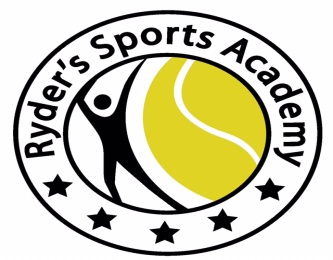 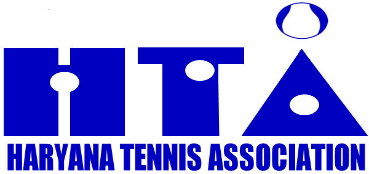 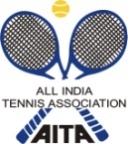 HOTEL DETAILSRULES / REGULATIONSNAME OF THE TOURNAMENTRYDER’S SPORTS ACADEMY – BOYS & GIRLS  UNDER 12 TALENT SERIES (3)NAME OF THE STATE ASSOCIATIONHARYANA TENNIS ASSOCIATIONHONY. SECRETARY OF ASSOCIATIONMR. SUMAN KAPOORADDRESS OF ASSOCIATIONkapursuman@yahoo.comTOURNAMENT WEEKTOURNAMENT WEEK:15TH OCTOBER 2018MATCH’S TO BE HELD ON 13TH& 14TH OCTOBER 2018 (SATURDAY & SUNDAY)ALL ENTRIES DIRECTLY IN THE MAIN DRAWTHE ENTRY IS TO BE SENTTHE ENTRY IS TO BE SENTPLEASE SEND IN YOUR ENTRIES ALONG WITH PLAYERS DETAILS VIA E MAIL ON or before FRIDAY (12TH OCTOBER 2018) BETWEEN 10:00AM TO 5:00PM. ALL PLAYER’S TO REPORT ON SATURDAY AT 10:00AM. MATCHES WILL START AFTER REGISTRTION AND DRAWS WILL BE MADE ON THE SPOT.PLEASE SEND IN YOUR ENTRIES ALONG WITH PLAYERS DETAILS VIA E MAIL ON or before FRIDAY (12TH OCTOBER 2018) BETWEEN 10:00AM TO 5:00PM. ALL PLAYER’S TO REPORT ON SATURDAY AT 10:00AM. MATCHES WILL START AFTER REGISTRTION AND DRAWS WILL BE MADE ON THE SPOT.Contact Person Ajay KashaniaFAXMOBILE NO.8744006912EMAILkashania.ryders@gmail.comCATEGORY()()N()NS()SSSS())CSCS())TSTS()()()AGE GROUPSAGE GROUPS()()U-10( )U-12U-12())U-14(()U-16U-16()U-18U-18(    )(    )Men’s()Women’sWomen’sWomen’sWomen’sWomen’sWomen’sWomen’s())NAME OF THE VENUENAME OF THE VENUERYDER’S SPORTS ACADEMY ,SOHNA ROADRYDER’S SPORTS ACADEMY ,SOHNA ROADADDRESS OF VENUEADDRESS OF VENUERYDER’S SPORTS ACADEMY ,SOHNA ROAD, Sai Dham Rd, Block S, Uppal Southend, Sector 49, Gurugram, Haryana 122018RYDER’S SPORTS ACADEMY ,SOHNA ROAD, Sai Dham Rd, Block S, Uppal Southend, Sector 49, Gurugram, Haryana 122018COURT SURFACECLAY BALLSITF/AITA APPROVED NO. OF COURTS03 ( THREE)FLOODLITYESTOURNAMENT DIRECTORTOURNAMENT DIRECTORPINAK BHUSHAN GOGOIPINAK BHUSHAN GOGOITELEPHONEFAXMOBILE NO.9508118840EMAILryderstennis@gmail.com TOURNAMENT REFEREETOURNAMENT REFEREEMANPREET KAURMANPREET KAURTELEPHONEFAXMOBILE NO.9870420720EMAILmandy.raina@gmail.com NAMEFabHotel Daffodils INAMEFabHotel DevineADDRESSS-66A, Just Behind Omaxe Mall, Sector-49, Uppal South End, Sohna Road, Gurgaon, IndiaADDRESSVillage Islampur Plot No-461 The No-1 Guest House, 122002 Gurgaon, IndiaDISTANCE FROM VENUE600 MTRSDISTANCE FROM VENUE3KMSNAMELemon Tree Hotel, Sohna RoadNAMEOYO Townhouse 001 Southcity Sohna Road ADDRESSSohna Road, 122001 Gurgaon, IndiaADDRESSC117 South City 2, C-Block Gurgaon, 122018 Gurgaon, IndiaDISTANCE FROM VENUE5 KMSDISTANCE FROM VENUE9 KMSENTRY
Entry can be sent by post / Fax.   No entry will be accepted through telephone.
AGE ELIGIBILITY
Players born:On or after 1st Jan 2006 are eligible for participation in U/12.
ENTRY FEEAITA Registration Card
It is mandatory for the player to carry ORIGINAL REGISTRATION CARD for the sign-in. In case the player registration is in process with AITA,  In that case player has to carry Original receipt or copy of mail from AITA confirming that  player registration is in process.